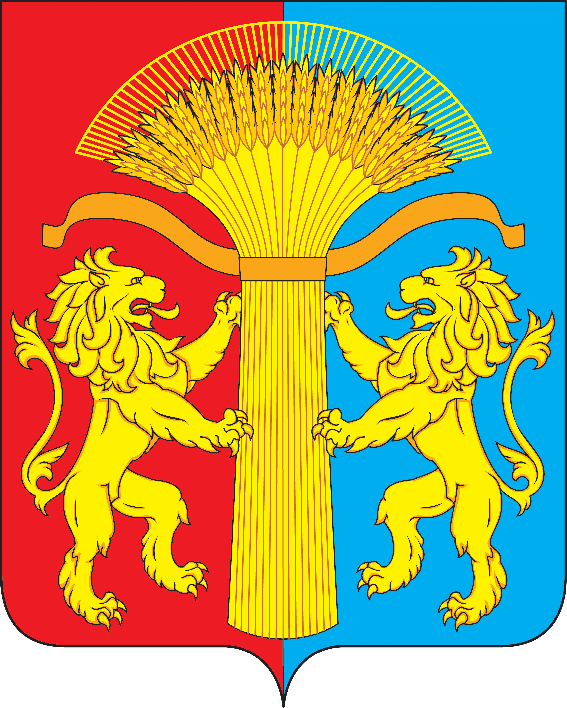 АДМИНИСТРАЦИЯ КАНСКОГО РАЙОНАКРАСНОЯРСКОГО КРАЯПОСТАНОВЛЕНИЕ20.03.2023                                 г. Канск		                       №124-пгО внесении изменений в постановление администрации Канского района  от 17.05.2016 №183-пг «Об утверждении перечня должностей муниципальной службы администрации Канского района и структурных подразделений администрации Канского района с правами юридического лица с повышенной коррупционной составляющей»В соответствии со статьей 12 Федерального закона от 25.12.2008 N 273-ФЗ "О противодействии коррупции", пунктом 4 Указа Президента Российской Федерации от 21.07.2010 N 925 "О мерах по реализации отдельных положений Федерального закона "О противодействии коррупции", принимая во внимание закон Красноярского края от 27.12.2005 №17-4354 «О реестре должностей муниципальной службы»,  на основании статей 38, 40 Устава Канского района Красноярского края ПОСТАНОВЛЯЮ:Приложение 1№ к   постановлению администрации Канского района  изложить в новой редакцииОстальные пункты и приложения к постановлению администрации Канского района  оставить без изменений.Контроль за настоящим постановлением возложить на заместителя Главы Канского района  по общественно-политической работе В.Н.КотинаПостановление вступает в силу в день, следующий за днем опубликования в официальном печатном издании "Вести Канского района", подлежит размещению на официальном сайте муниципального образования Канский район в информационно-телекоммуникационной сети Интернет.Глава Канского района	        А.А.ЗаруцкийПриложение N 1к Постановлениюадминистрации Канского района______________2023г. N _____-пгПЕРЕЧЕНЬДОЛЖНОСТЕЙ МУНИЦИПАЛЬНОЙ СЛУЖБЫ АДМИНИСТРАЦИИ КАНСКОГОРАЙОНА И СТРУКТУРНЫХ ПОДРАЗДЕЛЕНИЙ АДМИНИСТРАЦИИ КАНСКОГОРАЙОНА С ПРАВАМИ ЮРИДИЧЕСКОГО ЛИЦА С ПОВЫШЕННОЙКОРРУПЦИОННОЙ СОСТАВЛЯЮЩЕЙ1. Должности муниципальной службы, отнесенные Реестром должностей муниципальной службы, утвержденным Законом Красноярского края от 27.12.2005 N 17-4354 "О Реестре должностей муниципальной службы", к высшей, главной и ведущей  группе должностей муниципальной службы по категории должности "руководители".2. Должности муниципальной службы, отнесенные Реестром должностей муниципальной службы, утвержденным Законом Красноярского края от 27.12.2005 N 17-4354 "О Реестре должностей муниципальной службы", к главной, ведущей и старшей группе должностей муниципальной службы по категории должности "специалисты".3. Должности муниципальной службы, отнесенные Реестром должностей муниципальной службы, утвержденным Законом Красноярского края от 27.12.2005 N 17-4354 "О Реестре должностей муниципальной службы", к ведущей, старшей и младшей группе должностей муниципальной службы по категории должности "обеспечивающие специалисты".